Décrire des objetsObserve les objets proposés.Ecris dans chaque nuage un mot qui permet de décrire l’objet.Tu n’as pas le droit de réutiliser un mot. Aide-toi du tableau précédent.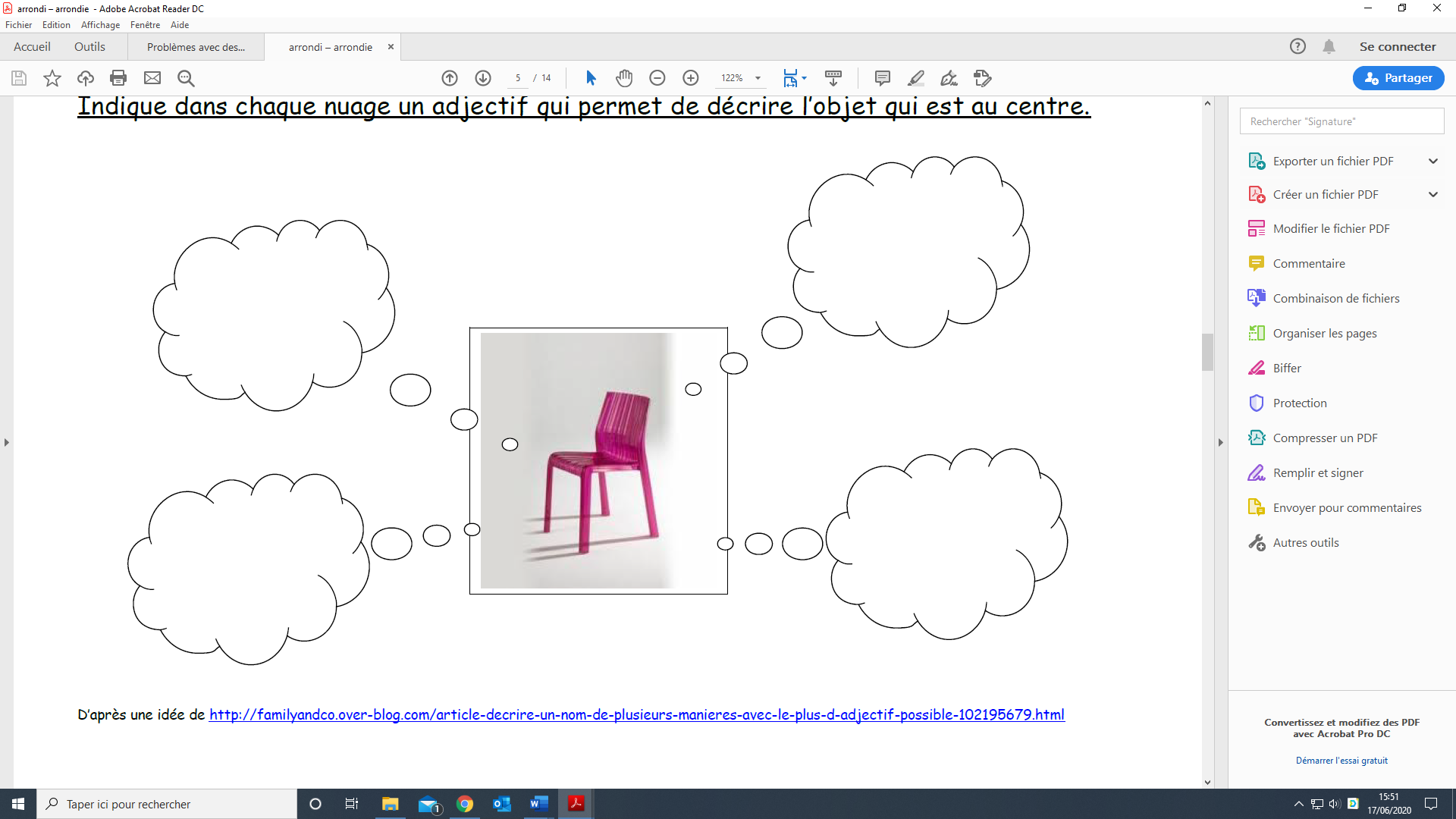 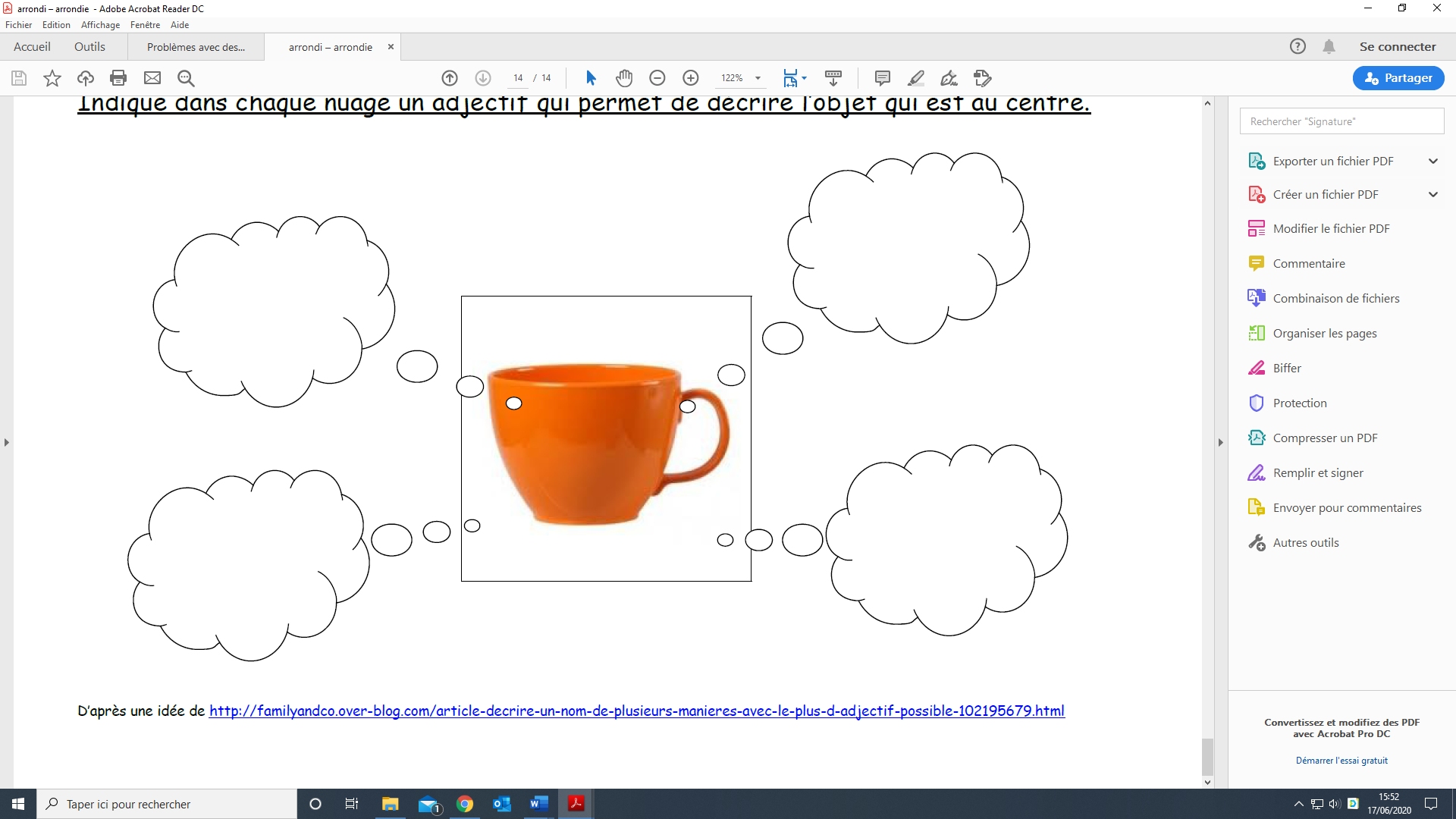 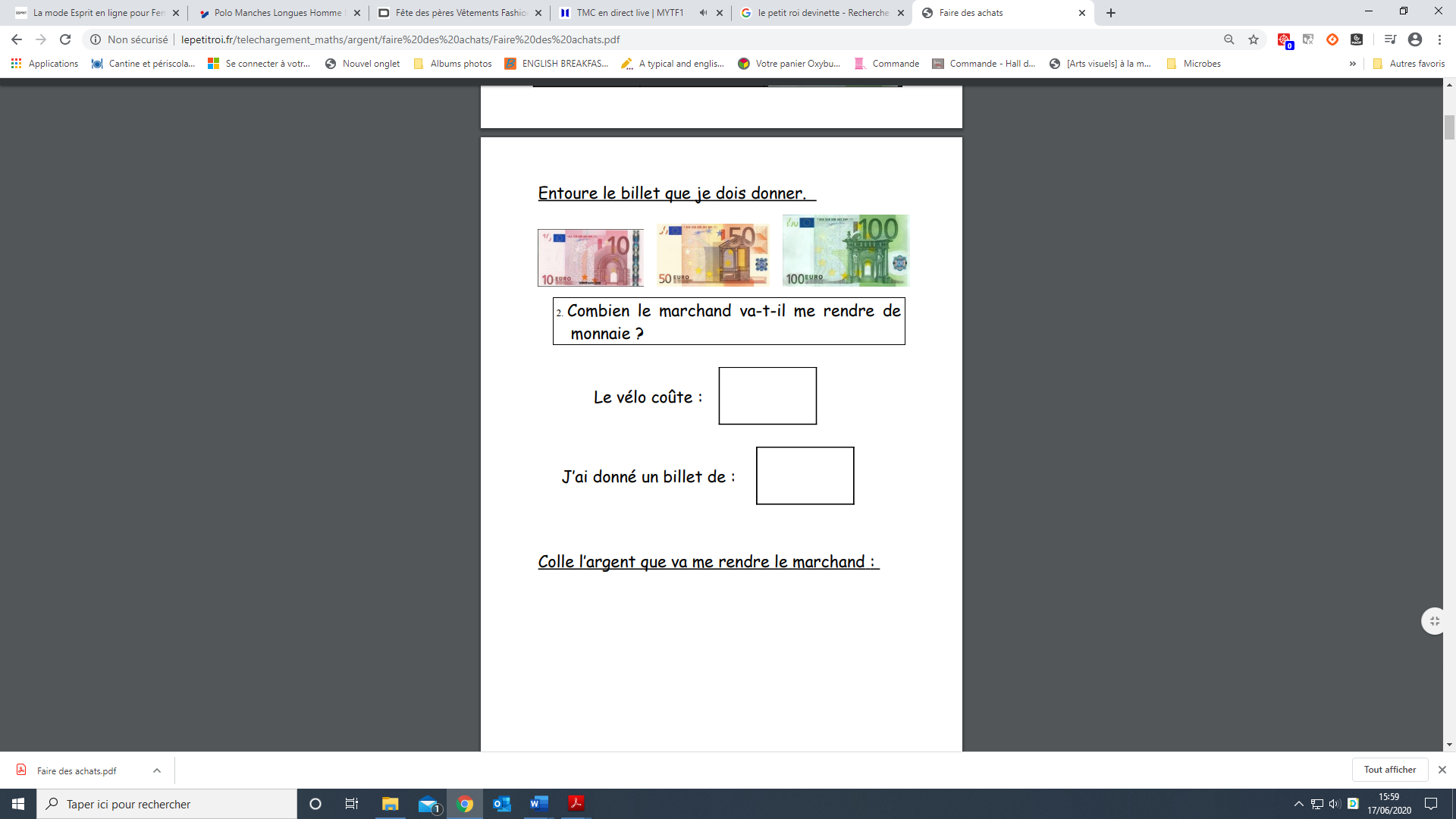 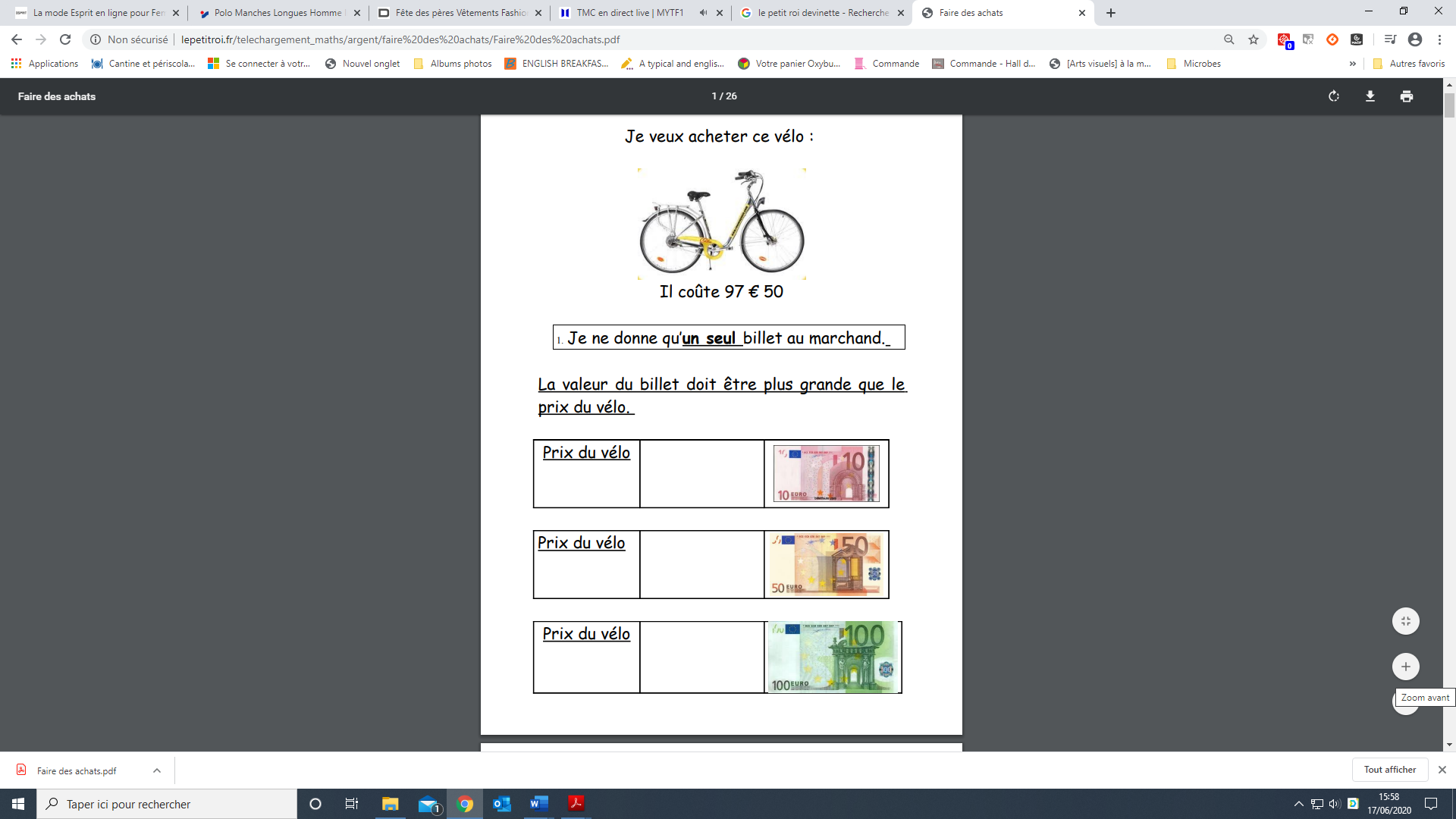 EMPLOI DU TEMPS – JEUDI 18 JUINEMPLOI DU TEMPS – JEUDI 18 JUINEMPLOI DU TEMPS – JEUDI 18 JUINCalendrierObjectif Se repérer dans le temps Pense à cocher ton calendrier.Mot de passeObjectif Maîtrise de la langue : écriture, copie.Ouvre le document JEUDI 11 JUIN et imprime-le.Copie le mot et la phrase.Fais-toi dicter les mots suivants : la volonté – une promesse – le désordre – le ménage.Corrige ensuite ton travail en vert. .Lecture Télécharge le fichier de lecture 19 et fais les exercices.Ne va pas trop vite !Lis jusqu’au bout avant de répondre.NumérationComparer les nombres décimauxTélécharge la fiche d’exercicesCalculAdditions posées       89 + 23                                            47 + 74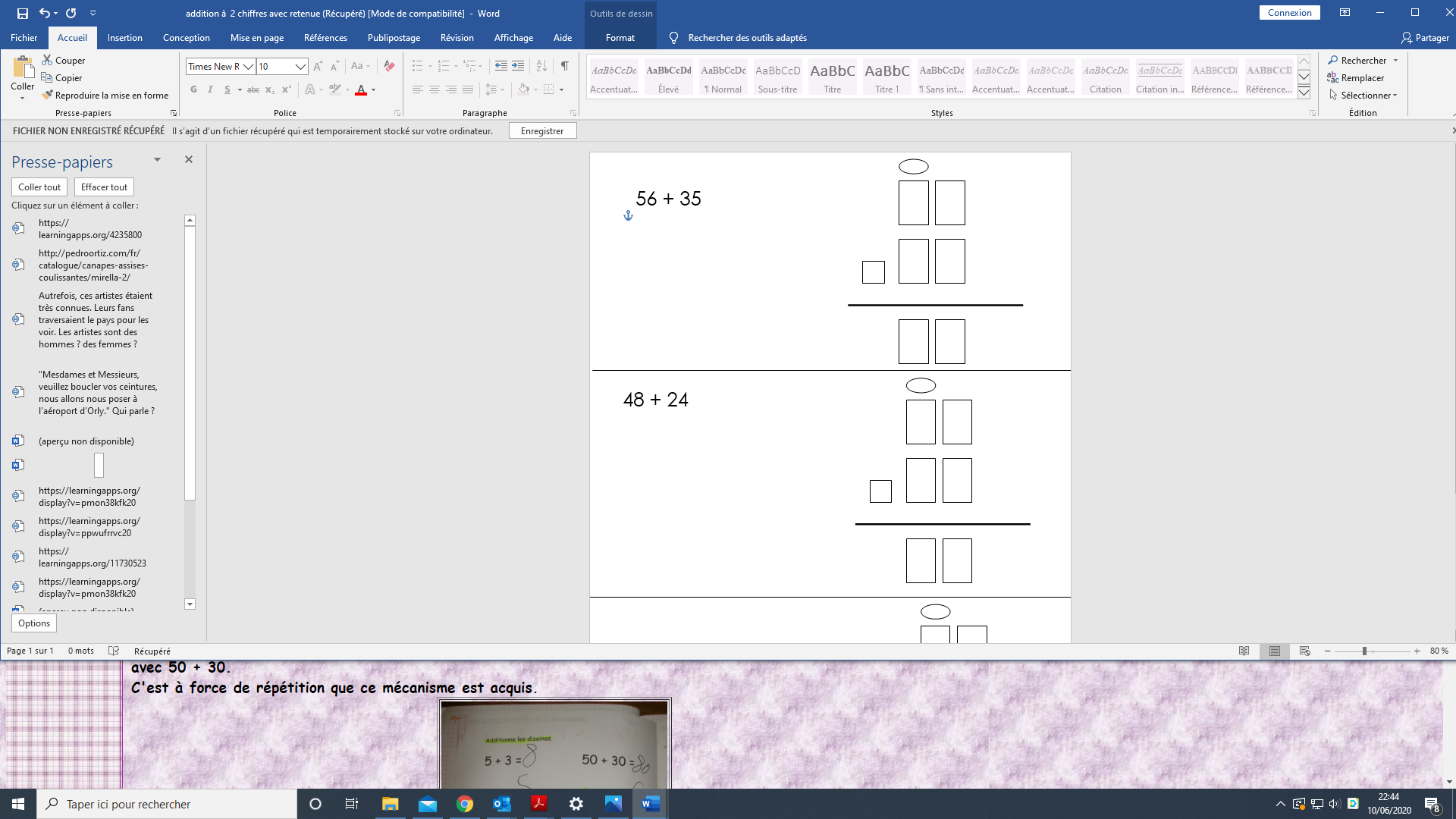 VocabulaireDécrire des objets avec des adjectifs :Voici d’autres images page suivante à décrire avec quatre mots. Reprends le tableau avec d’autres images. ActualitésEducation à l’imageL’appel du 18 juin 1940Télécharge et imprime le document. Puis réponds aux questions.La MonnaieFaire des achatsChoisis le billet que tu vas utiliser.Puis calcule ce que l’on va te rendre.